STUDENT SENATE MEETING AGENDA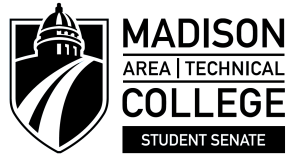 DATE - 4:30 PM – 6:30 PMRoom NUMBER Truax CampusStudent Senate Oath of Office“I do solemnly swear to: (1) do my civic duty, to serve my college, my community, & most importantly, my fellow students, in a democratic fashion; (2) treat all people equally & fairly, & that I will strive to create a Student Senate which is welcoming to everyone;  (3) listen, speak-out & act in ways, which will empower all students; & (4) carry out all of these tasks to the best of my ability.” P = Present		        	 L = Late or Left Early (1/2 point accrued)		         A = Absent (1 point accrued)Attendance Policy – Pages 5 – 8 of the Bylaws		          _____________________________________________________________________________________________________________________________This meeting is governed by the Madison College Student Senate Constitution & Bylaws, empowered by Wisconsin State Statute §38.145.    Procedures and rules of order, under the authority of Robert’s Rules of Order. 	         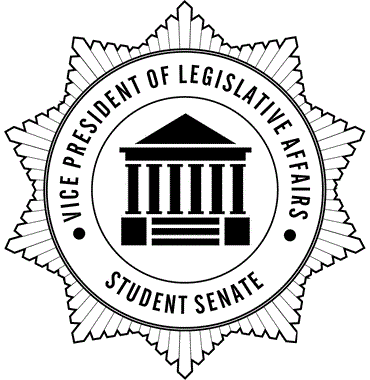  Call to Order & Open Meeting Statement – President NAME (1 min.) Roll Call – Vice President NAME (1 min.) Reading, Additions, Corrections, Deletions & Approval of Minutes – President NAME (1 min.) Reading, Additions, Corrections, Deletions & Approval of Agenda President NAME (2 min.) Public Comments (3 min. per Registered Speaker)
a. None Officer & Committee Reports - Utilize Officer or Committee Report templates at www.madisoncollegesenate.org President – Executive Council (3 min.)Vice President – Administration and Finance / Finance Committee (3 min.)Vice President - Legislative Affairs / Legislative Committee / Rules Committee (3 min.)Vice President - Team Development / Team Development Committee (3 min.)Vice President – Public Relations / PR Committee (3 min.) Special Reports Advisor Report – Jackie Dahlke (5 mins.)DTEC Transition Committee Report – NAME (3 mins.)Student Activities Board Report – NAME (3 mins.) Regional Reports - Utilize Committee Report templates at www.madisoncollegesenate.orgFort Atkinson – Vacant Portage – Vacant Reedsburg –  VacantWatertown – Vacant Ad Hoc Committee Reports - Utilize Committee Report templates at www.madisoncollegesenate.orgCommuter Services Committee – NAME (3 mins.)College Transportation Committee – NAME (3 mins.) College Assembly & College Council Reports - Utilize Committee Report templates at www.madisoncollegesenate.orgCollege Assembly – NAME (3 min.)Academic Council – NAME (3 min.)Diversity & Community Relations Council – NAME (3 min.)Employee Relations & Professional Development Council – NAME (3 min.)Facilities Planning and Investment Council – NAME (3 min.)Fiscal Management Council – NAME (3 min.) Information Technology Council – NAME (3 min.)Student Affairs Council – NAME (3 min.)Institutional Effectiveness Council – NAME (3 min.) Old Business a. None New Business
a. NoneNon-Business Items / Housekeeping-Type / Team Development / Skill Development / Learninga. None Announcements a. None  Adjournment (1 min.)______________________________________________________________________________________________________ 	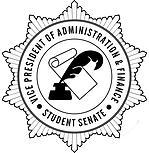  0                                          President – NAME(COMMITTEE OR COUNCIL) 0Senator NAME
(COMMITTEE OR COUNCIL)0VP-AF NAME(COMMITTEE OR COUNCIL)
0Senator NAME(COMMITTEE OR COUNCIL)Senator Vacant0VP-LA NAME 
(COMMITTEE OR COUNCIL)0Senator NAME
(COMMITTEE OR COUNCIL)0VP-PR NAME 
(COMMITTEE OR COUNCIL)0Senator NAME 
(COMMITTEE OR COUNCIL)Public Relations Committee, DTEC Transition Committee)0VP-TD NAME(COMMITTEE OR COUNCIL)Fort Atkinson Senator Vacant0Senator NAME(COMMITTEE OR COUNCIL)Portage Senator Vacant0Senator NAME  	(COMMITTEE OR COUNCIL)Reedsburg Senator Vacant0Senator NAME(COMMITTEE OR COUNCIL)0Watertown Senator Vacant0Senator NAME(COMMITTEE OR COUNCIL)Advisor Jackie Dahlke